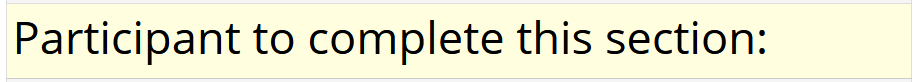 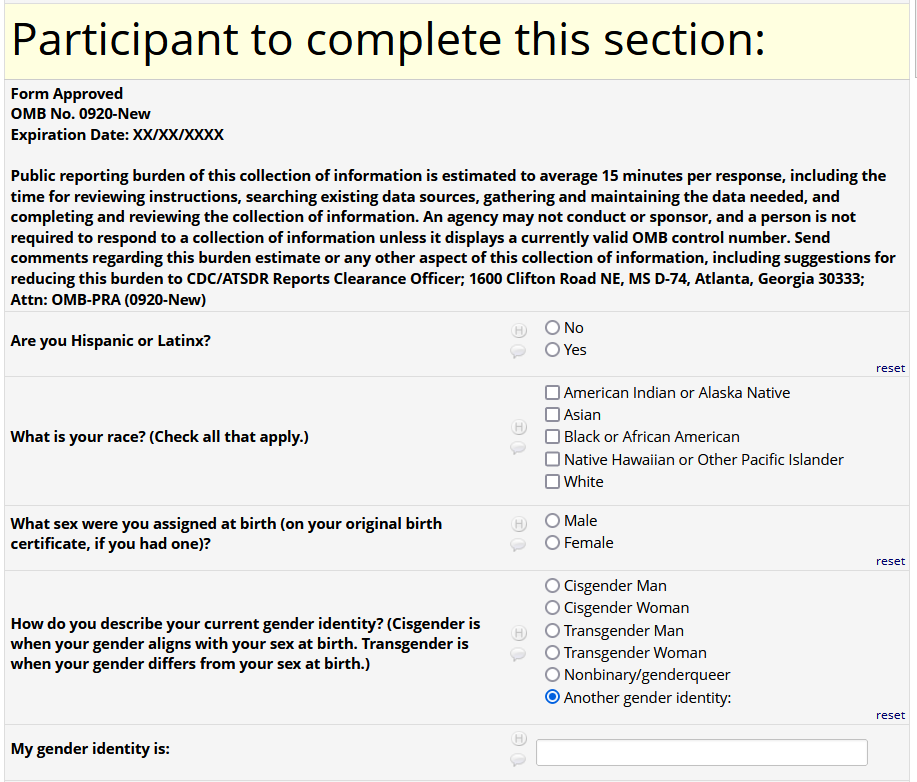 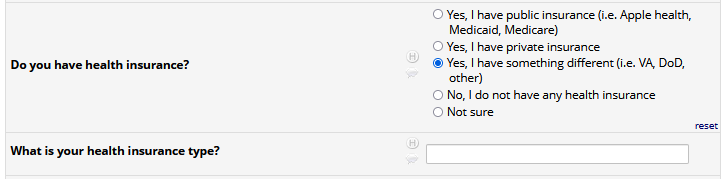 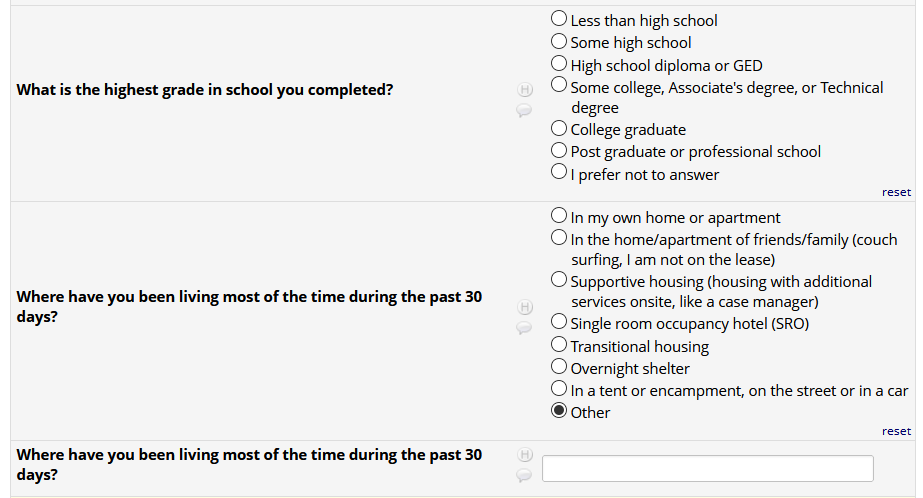 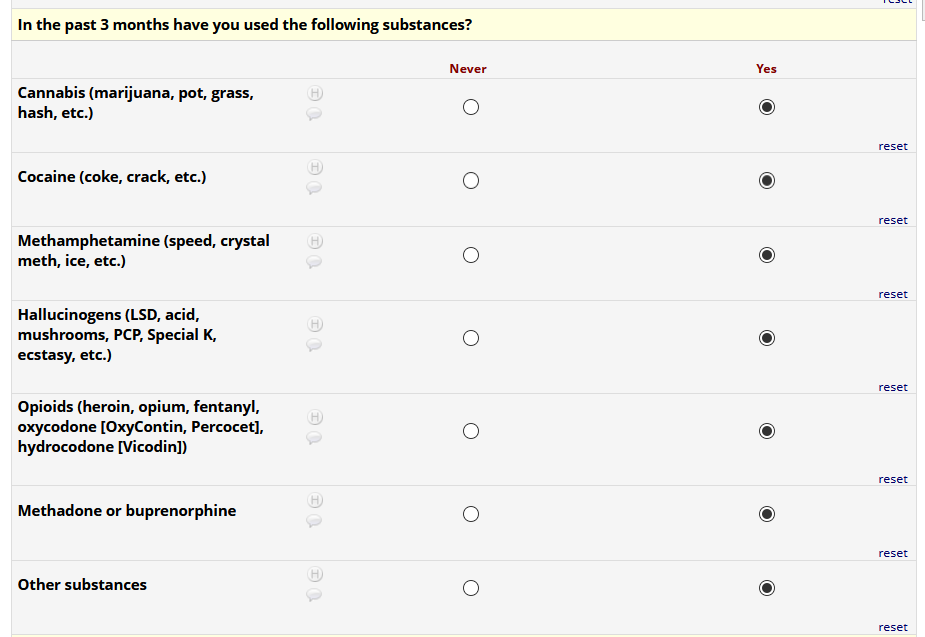 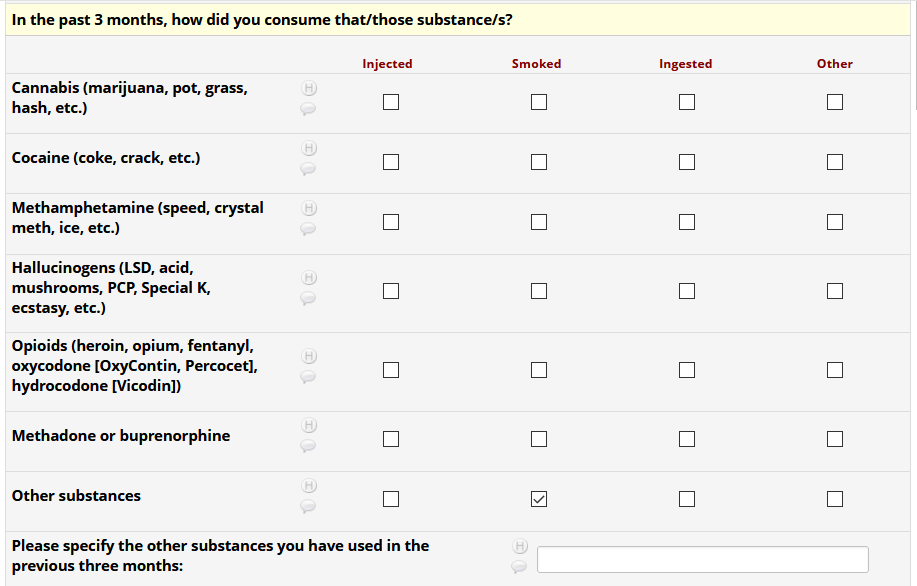 If HIV status negative or unknown: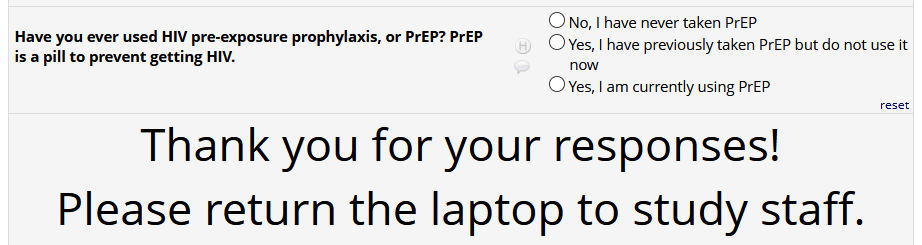 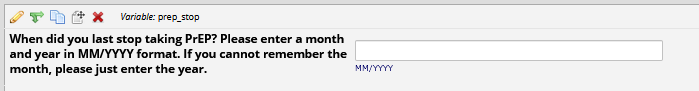 If HIV status positive: 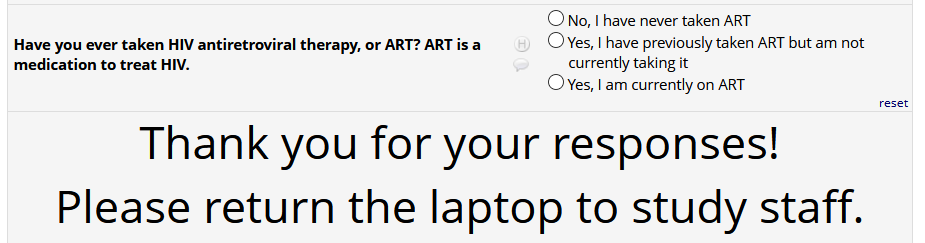 